Deskripsi Singkat : Pada mata kuliah ini dibahas tentang perancangan desain komunikasi visual yang menitik beratkan pada perancangan promosi dan kampanye. Perencanaan promosi mengenai produk/brand di analisis untuk dipromosikan sesuai dengan tujuan promosi. Analisis masalah, kelebihan dan keunikan produk/brand, Positioning, strategi komunikasi, strategi media dan strategi kreatif menjadi metode desain dalam membahas dan merencanakan promosi suatu produk atau brand. Sedangkan Kampanye lebih membahas mengenai fenomena sosial yang terjadi dimasyarakat yang kemudian dilakukan pnedekatan perancangan pesan dan solusi melalui desain komunikasi visual. Unsur Capaian Pembelajaran : Mahasiswa dapat mencapai proses perancangan strategi promosi dan kampanye.Komponen Penilaian : Kemampuan analisis, strategi kreatif dan metode riset DKV.Kriteria Penilaian : Menerapkan cara berpikir analitik & kreatif melalui metode desain.5. Daftar Referensi : Amstrong, Gary & Philip, Kotler. 2002. Dasar-dasar Pemasaran. Jilid 1, Alih Bahasa Alexander Sindoro dan Benyamin Molan. Jakarta: Penerbit Prenhalindo. Kotler, Philip. 2004. Manajemen Pemasaran: Analisis, Perencanaan, implementasi dan Kontrol, Edisi Sebelas. Alih Bahasa, Hendra Teguh. Jakarta: Penerbit PT. Prenhallindo.Wells, William D. and David Prensky. 2003. Consumer Behavior. 4th Edition. New York: John Wiley & Sons.George. E. Belch & Michael A. Belch. 2001. Advertising and Promotion Fifth edition, The mcgraw_Hill Company, Inc, New York.Shutterland, Max & Alice K. Sylvester. 2007. Advertising and The Mind of Consumer: what works, what doesn’t and why, Terjemahan, Penerbit PPM. Sarwono, Jonathan dan Lubis, Hary. 2007. Metode Riset untuk Desain Komunikasi Visual. Yogyakarta, Andi Publisher.RENCANA PEMBELAJARAN SEMESTER (RPS)Bobot UTS  30% & UAS 30%DESKRIPSI TUGAS RUBRIK PENILAIAN(Keterangan: format umum adalah yang di bawah ini, namun Prodi dapat membuat format tersendiri, sesuai dengan penilaian yang akan dibuat. Misalnya untuk penilaian presentasi atau penilaian praktek memiliki rubrik yang berbeda, jadi bisa lebih dari 1 rubrik untuk setiap mata kuliah)PENUTUPRencana Pembelajaran Semester (RPS) ini berlaku mulai tanggal 1 Januari 2016, untuk mahasiswa UPJ Tahun Akademik 2016/ 2017  dan seterusnya. RPS ini dievaluasi secara berkala setiap semester dan akan dilakukan perbaikan jika dalam penerapannya masih diperlukan penyempurnaan.STATUS DOKUMEN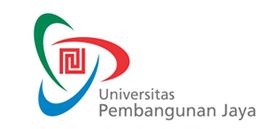 RENCANA PEMBELAJARAN SEMESTERF-0653F-0653RENCANA PEMBELAJARAN SEMESTERIssue/Revisi: A0RENCANA PEMBELAJARAN SEMESTERTanggal Berlaku: …RENCANA PEMBELAJARAN SEMESTERUntuk Tahun Akademik: 2016/2017RENCANA PEMBELAJARAN SEMESTERMasa Berlaku: 4 (empat) tahunRENCANA PEMBELAJARAN SEMESTERJml Halaman: Xx halamanMata Kuliah: DKV Promosi & Kampanye Kode MK: VCD 302Program Studi: DKVPenyusun: Ratno Suprapto, M.Ds.Sks: 5Kelompok Mata Kuliah: MKKMingguKemampuan Akhir yang DiharapkanBahan Kajian(Materi Ajar)Bentuk PembelajaranKriteria/Indikator PenilaianBobot NilaiStandar Kompetensi Profesi1-2Mampu menganalisa permasalahan awal tentang promosi produk/brand.Analisa SWOTPenayangan clipCeramah & diskusiDapat menjelaskan hasil analisa melalui metode desain. 5%kompetensi umum3-5Mampu menganalisa dan memberikan hasil/solusi permasalahan melalui pendekatan desain.Analysis Thingking dan Creative Thinking. diskusi & praktikaMampu menghasilkan solusi melalui metode desain. 10%kompetensi  khusus6-7mampu mengaplikasikan hasil analisis, stratehi komunikasi, strategi media dan strategi kreatif.Strategi Kreatifdiskusi & praktikaAplikasi desain dan media.15 %kompetensi khusus8-10Mampu menganalisa permasalahan awal tentang produk/brand.Proses analisaceramah dan diskusiDapat menjelaskan hasil analisa melalui metode desain.5 %kompetensi umum11-12Mampu menganalisa dan memberikan hasil/solusi permasalahan melalui pendekatan desain.Analysis Thingking dan Creative Thinking. diskusi & praktikaMampu menghasilkan solusi melalui metode desain.15 %kompetensi umum13-14mampu mengaplikasikan hasil analisis, stratehi komunikasi, strategi media dan strategi kreatif.Strategi Kreatifdiskusi & praktikaAplikasi desain dan media.10 %kompetensi khususMata Kuliah:  DKV Promosi & KampanyeKode MK: VCD 301Minggu ke:  3, 7, 9, 12Tugas ke: 1-4Tujuan Tugas:Mahasiswa mampu menganalisis masalah melalui metode desain dan menciptakan solusi secara kreatifUraian Tugas:Menganalisa permasalahan melalui metode desain.Membuat hasil analisa desain.Metode desain dan pendekatan desain.Strategi Kreatif/Perancangan dan media.Kriteria Penilaian:Kesuaian dengan tema tugas , kreatifitas, kerapihan, ketepatan waktuJenjang/GradeAngka/SkorDeskripsi/Indikator KerjaA             A- 90 - 100 80 - 89 Mampu menyelesaikan tugas dengan baik melebihi target capaian disertai proses lengkapB+ B            B -75 - 7970 - 7465 - 69Menyelesaikan tugas dengan baik sesuai target capaianC+C             C- 60 - 64 55 - 59 50 - 54Menyelesaikan tugas dibawah standar target capaian             D 30 - 49Menyerahkan tugas melewati batas waktu, tidak memenuhi standar minimal capaian                  E0Tidak mengerjakan tugas atau mengikuti ujian tertulis maupun praktikaProsesPenanggung JawabPenanggung JawabTanggalProsesNamaTandatanganTanggalPerumusanRatno Suprapto, M.Ds.Dosen Penyusun/PengampuPemeriksaan & PersetujuanDrs. Deden Maulana, M.Ds.Ketua ProdiPenetapanProf. Emirhadi SugandaWakil Rektor